Formulaire à remplir par l’organisateur et à transmettre à l’autorité compétente 60 jours calendriers avant l’évènement.Un seul évènement par formulaire.Ce formulaire n’engage pas d’accord officiel.Les mentions suivies d’un * sont expliquées dans le mode d’emploiTable des matières1.	Description de l’évènement	61.1.	Nom et abréviation de l’évènement	61.2.	Description détaillée de l’évènement	61.3.	Date de l’évènement	61.4.	Commune(s) concernée(s)	61.5.	Type d’évènement	61.6.	Avez-vous demandé à l’autorité, l’organisation d’une réunion de coordination avec les services de secours ?	71.7.	Organisations précédentes	71.7.1.	L’évènement est-il organisé pour la première fois ?	71.7.2.	Retour d’expériences antérieures	71.7.3.	Incidents importants relevés lors des éditions précédentes	71.7.4.	Nombre de participants des 3 éditions précédentes ?	71.8.	Déroulement de l’évènement	71.9.	Timing des répétitions et entraînements	72.	Organisateur de l’évènement & personnes de contact	82.1.	Organisateur de l’évènement	82.1.1.	Statut de l’organisateur	82.1.2.	Coordonnées de l’organisateur	82.2.	Personnes de contact présentes sur site pendant toute la durée de l’évènement	92.2.1.	Coordonnées de la première personne de contact	92.2.2.	Coordonnées de la deuxième personne de contact	93.	Localisation et description des infrastructures	103.1.	L’évènement est-il organisé en tout ou en partie sur la voie publique?	103.2.	Situation - Implantation	103.3.	Infrastructures fixes	103.3.1.	Bâtiment 1	103.3.2.	Bâtiment 2	113.3.3.	Bâtiment 3	113.4.	Description du lieu de rassemblement des personnes (obligatoire)	113.5.	Trajet de l’évènement itinérant	113.6.	Plan de mobilité – Mesures de circulation à prévoir	123.7.	Relief du terrain	123.8.	Voie(s) d’accès “IN” (entrée) pour les services de secours	123.9.	Eclairage	133.9.1.	Le site est-il sous éclairage public ?	133.9.2.	L’organisateur met-il en place un éclairage personnel ?	133.9.3.	Le site est-il sous éclairage de secours ?	133.10.	Infrastructures provisoires	133.10.1.	Installation d’une clôture avec barrières	133.10.1.1.	Est-il prévu de ceinturer l’entièreté du site à l’aide de barrières ?	133.10.1.2.	Les barrières sont-elles utilisées pour de l’affichage publicitaire ?	133.10.2.	Tonnelle(s)	133.10.3.	Chapiteau(x)	133.10.4.	Tente(s)	143.10.5.	Gradin(s)	143.10.6.	Podium(s)	143.10.7.	Arche(s) (gonflable, métallique, woodcraft…)	143.10.8.	Toilettes mobiles	143.10.9.	Autres structures provisoires ?	143.11.	Parkings	153.11.1.	Description	153.11.2.	Nombre de places	153.11.3.	Surveillance – Organisation des parkings	153.11.4.	Parking pour personnes à mobilité réduite ?	153.11.5.	Aide à la sortie des véhicules ?	153.12.	Camping	153.13.	Réseaux GSM opérationnels sur le site de l’évènement	154.	Publics – Participants concernés	164.1.	Accessibilité de l’évènement au public ?	164.2.	Type de public	164.3.	Perception d’un droit d’entrée ?	164.4.	Dynamique de public	164.5.	Estimation du public	164.5.1.	Présent pour toute la durée de la manifestation (MAXIMUN)	164.5.2.	Estimation du public JOUR 1	164.5.3.	Estimation du public JOUR 2	164.5.4.	Estimation du public JOUR 3	164.5.5.	Estimation du public JOUR 4	164.5.6.	Nombre de participants actifs/compétiteurs	165.	Risques inhérents à l’évènement	175.1.	Risques identifiés	175.1.1.	Liés à la population	175.1.2.	Liés à la présence d’animaux	175.1.3.	Liés à la restauration	175.1.4.	Liés aux activités	175.2.	Mesures envisagées par l’organisateur pour diminuer les risques	185.3.	Boissons proposées	185.4.	Consommation d’alcool	185.4.1.	Utilisation de bracelets (mineurs, BOB, etc.) ?	185.4.2.	Descriptions des contenants	186.	Mesures de sécurité prévues par l’organisateur	196.1.	Responsable sécurité présent sur site pendant toute la durée de l’évènement	196.2.	Société de gardiennage agrée par le SPF Intérieur	196.2.1.	Coordonnées	196.2.2.	Nombre de gardes présents	196.2.3.	Missions	196.3.	Stewards/Signaleurs	206.3.1.	Nombre Statiques	206.3.2.	Nombre Mobiles	206.3.3.	Missions	206.4.	Bénévoles	206.4.1.	Nombre	206.4.2.	Missions	206.5.	Les organisateurs seront-ils identifiés avec des badges* ?	206.6.	*Badges – Consignes de sécurité	206.6.1.	Est-il prévu de mettre une consigne personnalisée à la fonction de la personne ?	206.6.2.	Est-il prévu de mettre les numéros des personnes responsables au verso des badges ?	206.7.	*Consignes de sécurité générales	206.7.1.	Affichage des consignes ?	206.7.2.	Destinataires ?	206.7.3.	Distribution des consignes ?	206.7.4.	Destinataires ?	207.	Moyens de secours prévus par l’organisateur	217.1.	Lutte contre l’incendie	217.1.1.	Descriptions des moyens humains	217.1.1.1.	Du personnel formé à la lutte contre l’incendie est-il présent ?	217.1.1.2.	Identité de ces personnes	217.1.2.	Description des moyens matériels	217.1.2.1.	Extincteurs	217.1.2.2.	Autre(s) moyen(s) d’extinction	217.2.	Secours médicaux prévus par l’organisateur	227.2.1.	Présence d’une société privée de secours ?	227.2.1.1.	Coordonnées	227.2.2.	Moyens humains présents	227.2.3.	Dispositif médical préventif	237.3.	Comment les personnes ayant une mission de secours ou de sécurité liées à l’organisation vont-elles communiquer pendant l’évènement ?	238.	Assurances	248.1.	Exploitant habituel du site	248.2.	Organisateur de l’évènement	249.	Signatures	2410.	Checklist des annexes	25Description de l’évènementNom et abréviation de l’évènementDescription détaillée de l’évènement Date de l’évènement Commune(s) concernée(s) Type d’évènement Organisations précédentes Retour d’expériences antérieuresIncidents importants relevés lors des éditions précédentesNombre de participants des 3 éditions précédentes ?Déroulement de l’évènement Timing des répétitions et entraînementsOrganisateur de l’évènement & personnes de contactOrganisateur de l’évènementStatut de l’organisateurCoordonnées de l’organisateurPersonnes de contact présentes sur site pendant toute la durée de l’évènementLes services de secours et de sécurité préconisent l’inscription des coordonnées de deux personnes présentes durant tout l’évènement.Coordonnées de la première personne de contactCoordonnées de la deuxième personne de contactLocalisation et description des infrastructuresSituation - Implantation Infrastructures fixes Liste et description des caractéristiques des bâtiments utilisés lors de l’évènement.Bâtiment 1Bâtiment 2Bâtiment 3Description du lieu de rassemblement des personnes (obligatoire) Trajet de l’évènement itinérant Plan de mobilité – Mesures de circulation à prévoir Relief du terrain Voie(s) d’accès “IN” (entrée) pour les services de secours Une voie d’accès doit faire minimum 4 mètres de large et être carrossables pour des véhicules de secours.Eclairage Infrastructures provisoires Installation d’une clôture avec barrièresRéseaux GSM opérationnels sur le site de l’évènementPublics – Participants concernésRisques inhérents à l’évènementRisques identifiésLiés à la populationLiés à la présence d’animauxLiés à la restaurationLiés aux activités	Consommation d’alcoolMesures de sécurité prévues par l’organisateurResponsable sécurité présent sur site pendant toute la durée de l’évènementCoordonnéesNombre de gardes présentsMissionsNombre StatiquesNombre MobilesMissionsBénévolesLes personnes bénévoles doivent être revêtues d’un signe distinctif.NombreMissions*Badges – Consignes de sécurité*Consignes de sécurité généralesMoyens de secours prévus par l’organisateurLutte contre l’incendieDescriptions des moyens humainsIdentité de ces personnesDescription des moyens matérielsExtincteursAutre(s) moyen(s) d’extinctionSecours médicaux prévus par l’organisateurSelon le niveau de risques attribué à l’organisation sur base des critères de la COAMU*, les moyens humains et matériels complémentaires seront évalués définitivement lors de la réunion de coordination sécurité.CoordonnéesDispositif médical préventifDénomination du dispositif médical préventif mis en œuvre (OBLIGATOIRE)La liste du matériel contenu est à fournir (OBLIGATOIRE)Comment les personnes ayant une mission de secours ou de sécurité liées à l’organisation vont-elles communiquer pendant l’évènement ?AssurancesExploitant habituel du siteOrganisateur de l’évènementSignaturesChecklist des annexesDossier sécuritéOrganisation d’évènementsDossier sécuritéOrganisation d’évènementsDossier sécuritéOrganisation d’évènements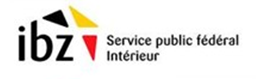 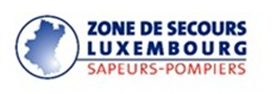 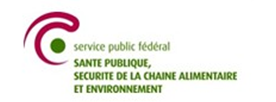 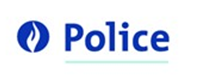 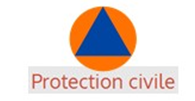 Le présent document et ses annexes seront à renvoyer à :Le présent document et ses annexes seront à renvoyer à :Le présent document et ses annexes seront à renvoyer à :Soit par courrier à :           Frank Vassaux            1, Place de l’Abbé Goffinet           6750 MussonSoit par courriel à :            Frank.vassaux@publilink.bePour toute question concernant la rédaction de ce dossier, vous pouvez prendre contact avec la personne suivante :Pour toute question concernant la rédaction de ce dossier, vous pouvez prendre contact avec la personne suivante :Pour toute question concernant la rédaction de ce dossier, vous pouvez prendre contact avec la personne suivante :Vassaux Frank                Email : frank.vassaux@publilink.be                                         Tél. : 063/38 08 52Informations relatives à l’événementInformations relatives à l’événementInformations relatives à l’événementInformations relatives à l’événementDénomination de la manifestation :Dénomination de la manifestation :Dénomination de la manifestation :Dénomination de la manifestation :Date :Date :Informations concernant le présent dossierInformations concernant le présent dossierInformations concernant le présent dossierInformations concernant le présent dossierVersion n°Nom du rédacteurNom du rédacteurTél ou GSMPlusieurs cases peuvent être sélectionnéesPlusieurs cases peuvent être sélectionnées  Fête foraine  Feu d’artifice  Carnaval  Manifestation socio-politique  Foire  Défilé  Concert  Sport aéronautique  Festival de musique  Sport moteur (moto)  Festival de rue  Sport moteur (voiture)  Soirée dansante : disc-jockey  Marche / Allure libre   Soirée dansante : groupe musical  Sport ballon  Grand Feu  Course cycliste  Historique  Sport de combat  Folklore  Compétition  Tradition  Rencontre amicale  Autre : …       Autre : …     Avez-vous demandé à l’autorité, l’organisation d’une réunion de coordination avec les services de secours ?   Oui  Oui  NonSi oui, joindre éventuellement le rapport de réunion en annexeSi oui, joindre éventuellement le rapport de réunion en annexeSi oui, joindre éventuellement le rapport de réunion en annexeSi oui, joindre éventuellement le rapport de réunion en annexeSi non, envisagez-vous d’en solliciter une ?  Oui  Non  NonL’évènement est-il organisé pour la première fois ?   Oui  NonSi l’évènement a déjà été organisé précédemment, date et lieux des 3 manifestations antérieures ?Si l’évènement a déjà été organisé précédemment, date et lieux des 3 manifestations antérieures ?Année 1Année 2Année 3Année 1 :Année 2 :Année 3 :Indiquez pour chaque jour, l’heure de début et de l’heure de finIndiquez pour chaque jour, l’heure de début et de l’heure de finIndiquez pour chaque jour, l’heure de début et de l’heure de finIndiquez pour chaque jour, l’heure de début et de l’heure de finIndiquez pour chaque jour, l’heure de début et de l’heure de finIndiquez pour chaque jour, l’heure de début et de l’heure de finIndiquez pour chaque jour, l’heure de début et de l’heure de finJour 1Date : Heure de début : Heure de fin : Jour 2Date : Heure de début : Heure de fin : Jour 3Date : Heure de début : Heure de fin : Jour 4Date : Heure de début : Heure de fin : Des répétitions sont-elles incluses dans le timing de l’évènement ?  Oui  Non  ASBL  Association de fait  SA  SPRL  Personne physique  Organisation syndicale  AutoritésAutre :      Autre :      Autre :      L’organisateur de l’évènement doit être une personne majeure.L’organisateur de l’évènement doit être une personne majeure.L’organisateur de l’évènement doit être une personne majeure.L’organisateur de l’évènement doit être une personne majeure.L’organisateur de l’évènement doit être une personne majeure.L’organisateur de l’évènement doit être une personne majeure.L’organisateur de l’évènement doit être une personne majeure.L’organisateur de l’évènement doit être une personne majeure.L’organisateur de l’évènement doit être une personne majeure.L’organisateur de l’évènement doit être une personne majeure.L’organisateur de l’évènement doit être une personne majeure.Nom - Prénom :Nom - Prénom :Raison sociale :Raison sociale :Date de naissance (JJ/MM/AAAA) :Date de naissance (JJ/MM/AAAA) :Adresse :Rue & n° :Rue & n° :Adresse :Adresse :Code postal : Code postal : Code postal : Localité : Localité : Adresse mail :Adresse mail :Téléphone :Téléphone :GSM :GSM :Fax :Fax :Site internet :Site internet :Page Facebook :Page Facebook :Etes-vous organisateur d’évènement professionnel ?Etes-vous organisateur d’évènement professionnel ?Etes-vous organisateur d’évènement professionnel ?Etes-vous organisateur d’évènement professionnel ?Etes-vous organisateur d’évènement professionnel ?Etes-vous organisateur d’évènement professionnel ?Etes-vous organisateur d’évènement professionnel ?Etes-vous organisateur d’évènement professionnel ?Etes-vous organisateur d’évènement professionnel ?  Oui  NonSi oui, N° BCE * :Si oui, N° BCE * :Nom - Prénom :Nom - Prénom :Adresse :Rue + numéro :Rue + numéro :Rue + numéro :Adresse :Code postal : Code postal : Localité : Adresse mail :Adresse mail :Téléphone fixe :Téléphone fixe :GSM (OBLIGATOIRE):GSM (OBLIGATOIRE):GSM (OBLIGATOIRE):Fax :Fax :Nom - Prénom :Nom - Prénom :Adresse :Rue + numéro :Rue + numéro :Rue + numéro :Adresse :Code postal : Code postal : Localité : Adresse mail :Adresse mail :Téléphone fixe :Téléphone fixe :GSM (OBLIGATOIRE):GSM (OBLIGATOIRE):GSM (OBLIGATOIRE):Fax :Fax :L’évènement est-il organisé en tout ou en partie sur la voie publique?   Oui  NonRue, numéro :Code postal : Localité : Lieux dits :Lieux dits :Coordonnées GPS :Coordonnées GPS :Points de repère :Points de repère :Dénomination :Rue, numéro :Code postal : Localité : N° du téléphonique fixe :N° du téléphonique fixe :Nombre de niveaux :Nombre de niveaux :Capacité maximale :Capacité maximale :Occupation habituelle :Occupation habituelle :Occupation dans le cadre de l’évènement (il servira à …)Occupation dans le cadre de l’évènement (il servira à …)Y a-t-il un règlement d’ordre intérieur ?Y a-t-il un règlement d’ordre intérieur ?Y a-t-il un règlement d’ordre intérieur ?Y a-t-il un règlement d’ordre intérieur ?  Oui  NonDénomination :Rue, numéro :Code postal : Localité : N° du téléphonique fixe :N° du téléphonique fixe :Nombre de niveaux :Nombre de niveaux :Capacité maximale :Capacité maximale :Occupation habituelle :Occupation habituelle :Occupation dans le cadre de l’évènement (il servira à …)Occupation dans le cadre de l’évènement (il servira à …)Y a-t-il un règlement d’ordre intérieur ?Y a-t-il un règlement d’ordre intérieur ?Y a-t-il un règlement d’ordre intérieur ?Y a-t-il un règlement d’ordre intérieur ?  Oui  NonDénomination :Rue, numéro :Code postal : Localité : N° du téléphonique fixe :N° du téléphonique fixe :Nombre de niveaux :Nombre de niveaux :Capacité maximale :Capacité maximale :Occupation habituelle :Occupation habituelle :Occupation dans le cadre de l’évènement (il servira à …)Occupation dans le cadre de l’évènement (il servira à …)Y a-t-il un règlement d’ordre intérieur ?Y a-t-il un règlement d’ordre intérieur ?Y a-t-il un règlement d’ordre intérieur ?Y a-t-il un règlement d’ordre intérieur ?  Oui  NonCe point ne concerne pas les évènements itinérants.Ce point ne concerne pas les évènements itinérants.Joindre un plan d’infrastructure détaillé et à l’échelle en annexe.Joindre un plan d’infrastructure détaillé et à l’échelle en annexe.Estimation de la superficie du lieu de rassemblement :S’il s’agit d’un cortège, d’une marche, d’un défilé, rallye, manifestation, annexer l’itinéraire et la cartographie.Veuillez préciser les dates et heures de début et de fin pour les mesures liées à la circulation en précisant les rues concernées (au besoin, faites une annexe avec plan).Veuillez préciser les dates et heures de début et de fin pour les mesures liées à la circulation en précisant les rues concernées (au besoin, faites une annexe avec plan).Veuillez préciser les dates et heures de début et de fin pour les mesures liées à la circulation en précisant les rues concernées (au besoin, faites une annexe avec plan).Veuillez préciser les dates et heures de début et de fin pour les mesures liées à la circulation en précisant les rues concernées (au besoin, faites une annexe avec plan).Veuillez préciser les dates et heures de début et de fin pour les mesures liées à la circulation en précisant les rues concernées (au besoin, faites une annexe avec plan).Veuillez préciser les dates et heures de début et de fin pour les mesures liées à la circulation en précisant les rues concernées (au besoin, faites une annexe avec plan).Veuillez préciser les dates et heures de début et de fin pour les mesures liées à la circulation en précisant les rues concernées (au besoin, faites une annexe avec plan).Veuillez préciser les dates et heures de début et de fin pour les mesures liées à la circulation en précisant les rues concernées (au besoin, faites une annexe avec plan).Du :Heure :Au :Heure :  Interdiction de stationnement  Interdiction de stationnement  Interdiction de stationnement  Interdiction de stationnementRues ou emplacements :Rues ou emplacements :Rues ou emplacements :Du :Heure :Au :Heure :  Limitation de vitesse à :  Limitation de vitesse à :      Km/h      Km/hRues ou emplacements :Rues ou emplacements :Rues ou emplacements :Du :Heure :Au :Heure :  Interdiction de circuler  Interdiction de circuler  Interdiction de circuler  Interdiction de circulerRues :Du :Heure :Au :Heure :  Interdiction de circuler et déviations  Interdiction de circuler et déviations  Interdiction de circuler et déviations  Interdiction de circuler et déviationsRues :Autres :  Surface plane  Surface accidentée ou en penteNombre de voies d’accès « IN » :Nombre de voies d’accès « IN » :Présence d’un dispositif fixe sécurisant la voie d’accès ?Présence d’un dispositif fixe sécurisant la voie d’accès ?Présence d’un dispositif fixe sécurisant la voie d’accès ?  Oui  NonNombre et caractéristiques :Le site est-il sous éclairage public ? Le site est-il sous éclairage public ?   Oui  NonCet éclairage est-il maintenu ?  Oui  NonL’organisateur met-il en place un éclairage personnel ? L’organisateur met-il en place un éclairage personnel ?   Oui  NonCet éclairage est-il maintenu  en cas de panne d’électricité ?  Oui  NonLe site est-il sous éclairage de secours ? Le site est-il sous éclairage de secours ?   Oui  NonEst-il capable de fonctionner en cas de panne d’électricité ?  Oui  NonEst-il prévu de ceinturer l’entièreté du site à l’aide de barrières ? Est-il prévu de ceinturer l’entièreté du site à l’aide de barrières ? Est-il prévu de ceinturer l’entièreté du site à l’aide de barrières ? Est-il prévu de ceinturer l’entièreté du site à l’aide de barrières ?   Oui  NonSi utilisation*  NADARCombien ?  HERASCombien ?Les barrières seront-elles solidaires entre-elles ?Les barrières seront-elles solidaires entre-elles ?Les barrières seront-elles solidaires entre-elles ?Les barrières seront-elles solidaires entre-elles ?  Oui  NonLes barrières sont-elles utilisées pour de l’affichage publicitaire ?   Oui  NonLes barrières seront-elles solidaires entre-elles ?  Oui  NonTonnelle(s) Tonnelle(s) Tonnelle(s)   Oui  NonNombre :Dimensions :Contrôle par organise prévu ?Contrôle par organise prévu ?  Oui  NonChapiteau(x) Chapiteau(x) Chapiteau(x) Chapiteau(x)   Oui  NonNombre :Dimensions :* Capacité maximale :* Capacité maximale :Utilisation d’un système de chauffage ?Utilisation d’un système de chauffage ?Utilisation d’un système de chauffage ?  Oui  NonSi oui, de quel type ?Si oui, de quel type ?Contrôle par organise prévu ?Contrôle par organise prévu ?Contrôle par organise prévu ?  Oui  NonTente(s) Tente(s) Tente(s) Tente(s)   Oui  NonNombre :Dimensions :* Capacité maximale :* Capacité maximale :Utilisation d’un système de chauffage ?Utilisation d’un système de chauffage ?Utilisation d’un système de chauffage ?  Oui  NonSi oui, de quel type ?Si oui, de quel type ?Contrôle par organise prévu ?Contrôle par organise prévu ?Contrôle par organise prévu ?  Oui  NonGradin(s) Gradin(s) Gradin(s) Gradin(s)   Oui  NonNombre :Dimensions :* Capacité maximale :* Capacité maximale :Contrôle par organise prévu ?Contrôle par organise prévu ?Contrôle par organise prévu ?  Oui  NonPodium(s) Podium(s) Podium(s) Podium(s)   Oui  NonNombre :Dimensions :* Capacité maximale :* Capacité maximale :Contrôle par organise prévu ?Contrôle par organise prévu ?Contrôle par organise prévu ?  Oui  NonArche(s) (gonflable, métallique, woodcraft…)Arche(s) (gonflable, métallique, woodcraft…)Arche(s) (gonflable, métallique, woodcraft…)  Oui  NonNombre :Dimensions :Caractéristiques :Toilettes mobilesToilettes mobilesToilettes mobilesToilettes mobiles  Oui  NonNombre :Caractéristiques :  Roulotte  Container  Container  Container  Cabine de toilette portable  Urinoirs portables  Urinoirs portables  Urinoirs portablesAutres :Autres structures provisoires ?Autres structures provisoires ?Quoi ?Combien ?Contrôle par organise prévu ?Contrôle par organise prévu ?  Oui  Non  Oui  Non  Oui  NonParkings   Oui  NonDescriptionNombre de placesNombre de placesNombre de placesNombre de placesNombre de placesNombre de placesNombre de places  - de 100  Entre 100 et 400  Entre 400 et 800  Entre 400 et 800  + de 800  + de 800Surveillance – Organisation des parkingsSurveillance – Organisation des parkingsSurveillance – Organisation des parkingsSurveillance – Organisation des parkings  Oui  Oui  NonParking pour personnes à mobilité réduite ? Parking pour personnes à mobilité réduite ? Parking pour personnes à mobilité réduite ? Parking pour personnes à mobilité réduite ?   Oui  Oui  NonAide à la sortie des véhicules ? Aide à la sortie des véhicules ? Aide à la sortie des véhicules ? Aide à la sortie des véhicules ?   Oui  Oui  NonCampingCampingCampingCamping  Oui  NonSi oui, inclure une annexe au dossier comprenant un plan, la capacité d’accueil, les accès, la surveillance, etc.)inclure une annexe au dossier comprenant un plan, la capacité d’accueil, les accès, la surveillance, etc.)inclure une annexe au dossier comprenant un plan, la capacité d’accueil, les accès, la surveillance, etc.)inclure une annexe au dossier comprenant un plan, la capacité d’accueil, les accès, la surveillance, etc.)inclure une annexe au dossier comprenant un plan, la capacité d’accueil, les accès, la surveillance, etc.)Si oui,les infrastructures suivantes sont-elles prévues ?les infrastructures suivantes sont-elles prévues ?les infrastructures suivantes sont-elles prévues ?les infrastructures suivantes sont-elles prévues ?les infrastructures suivantes sont-elles prévues ?  Eclairage de secours  Eclairage de secours  Sanitaires  Gardiennage  Gardiennage  Voie d’accès  Voie d’accès  Accès à l’eau potable  Localisation  Localisation  Moyens de première intervention  Moyens de première intervention  Moyens de première interventionAutre :Autre :Autre :Autre :Autre :Capacité :Capacité :  ORANGE  PROXIMUS  BASE  Données mobiles (3G, 4G…)  Données mobiles (3G, 4G…)Autre :Autre :Autre :Accessibilité de l’évènement au public ?Accessibilité de l’évènement au public ?Accessibilité de l’évènement au public ?Accessibilité de l’évènement au public ?Accessibilité de l’évènement au public ?Accessibilité de l’évènement au public ?Accessibilité de l’évènement au public ?Accessibilité de l’évènement au public ?Accessibilité de l’évènement au public ?Accessibilité de l’évènement au public ?Accessibilité de l’évènement au public ?Accessibilité de l’évènement au public ?Accessibilité de l’évènement au public ?Accessibilité de l’évènement au public ?Accessibilité de l’évènement au public ?Accessibilité de l’évènement au public ?Accessibilité de l’évènement au public ?  Oui  Oui  Oui  Oui  Non  Non  Non  Non  NonType de publicType de publicType de publicType de publicType de publicType de publicType de publicType de publicType de publicType de publicType de publicType de publicType de publicType de publicType de publicType de publicType de publicType de publicType de publicType de publicType de publicType de publicType de publicType de publicType de publicType de public  - de 12 ans  - de 12 ans  - de 12 ans  12-16 ans  12-16 ans  12-16 ans  12-16 ans  16-20 ans  16-20 ans  16-20 ans  16-20 ans  + de 20 ans  + de 20 ans  + de 20 ans  + de 20 ans  + de 20 ans  + de 20 ans  + de 20 ans  Séniors(+ de 65 ans)  Séniors(+ de 65 ans)  Séniors(+ de 65 ans)  Séniors(+ de 65 ans)  Séniors(+ de 65 ans)  Séniors(+ de 65 ans)  Familial et paisible  Familial et paisible  Familial et paisible  Familial et paisible  Familial et paisible  Familial et paisible  Familial et paisible  Familial et paisible  Familial et paisible  Familial et paisible  * Personnes à mobilité réduite  * Personnes à mobilité réduite  * Personnes à mobilité réduite  * Personnes à mobilité réduite  * Personnes à mobilité réduite  * Personnes à mobilité réduite  * Personnes à mobilité réduite  * Personnes à mobilité réduite  * Personnes à mobilité réduite  * Personnes à mobilité réduite  * Personnes à mobilité réduite  * Personnes à mobilité réduite  * Personnes à mobilité réduite  * Personnes à mobilité réduite  * Présence de VIP nécessitant des mesures particulières  * Présence de VIP nécessitant des mesures particulières  * Présence de VIP nécessitant des mesures particulières  * Présence de VIP nécessitant des mesures particulières  * Présence de VIP nécessitant des mesures particulières  * Présence de VIP nécessitant des mesures particulières  * Présence de VIP nécessitant des mesures particulières  * Présence de VIP nécessitant des mesures particulières  * Présence de VIP nécessitant des mesures particulières  * Présence de VIP nécessitant des mesures particulières  * Présence de VIP nécessitant des mesures particulières  * Présence de VIP nécessitant des mesures particulières  * Présence de VIP nécessitant des mesures particulières  * Présence de VIP nécessitant des mesures particulières  * Présence de VIP nécessitant des mesures particulières  * Présence de VIP nécessitant des mesures particulières  * Présence de VIP nécessitant des mesures particulières  * Présence de VIP nécessitant des mesures particulières  * Présence de VIP nécessitant des mesures particulières  * Présence de VIP nécessitant des mesures particulières  * Présence de VIP nécessitant des mesures particulières  * Présence de VIP nécessitant des mesures particulières  * Présence de VIP nécessitant des mesures particulières  * Présence de VIP nécessitant des mesures particulièresAutre :Autre :Perception d’un droit d’entrée ?Perception d’un droit d’entrée ?Perception d’un droit d’entrée ?Perception d’un droit d’entrée ?Perception d’un droit d’entrée ?Perception d’un droit d’entrée ?Perception d’un droit d’entrée ?Perception d’un droit d’entrée ?Perception d’un droit d’entrée ?Perception d’un droit d’entrée ?Perception d’un droit d’entrée ?Perception d’un droit d’entrée ?Perception d’un droit d’entrée ?Perception d’un droit d’entrée ?Perception d’un droit d’entrée ?Perception d’un droit d’entrée ?Perception d’un droit d’entrée ?  Oui  Oui  Oui  Oui  Non  Non  Non  Non  Non  NonDynamique de publicDynamique de publicDynamique de publicDynamique de publicDynamique de publicDynamique de publicDynamique de publicDynamique de publicDynamique de publicDynamique de publicDynamique de publicDynamique de publicDynamique de publicDynamique de publicDynamique de publicDynamique de publicDynamique de publicDynamique de publicDynamique de publicDynamique de publicDynamique de publicDynamique de publicDynamique de publicDynamique de publicDynamique de publicDynamique de public  Assis / Statique  Assis / Statique  Assis / Statique  Assis / Statique  Debout / Calme  Debout / Calme  Debout / Calme  Debout / Calme  Debout / Calme  Debout / Calme  Dynamique  Dynamique  Dynamique  Dynamique  Dynamique  Dynamique  Dynamique  Déambulant  Déambulant  Déambulant  Déambulant  Déambulant  Déambulant  DéambulantEstimation du publicEstimation du publicEstimation du publicEstimation du publicEstimation du publicEstimation du publicEstimation du publicEstimation du publicEstimation du publicEstimation du publicEstimation du publicEstimation du publicEstimation du publicEstimation du publicEstimation du publicEstimation du publicEstimation du publicPrésent pour toute la durée de la manifestation (MAXIMUN)Présent pour toute la durée de la manifestation (MAXIMUN)Présent pour toute la durée de la manifestation (MAXIMUN)Présent pour toute la durée de la manifestation (MAXIMUN)Présent pour toute la durée de la manifestation (MAXIMUN)Présent pour toute la durée de la manifestation (MAXIMUN)Présent pour toute la durée de la manifestation (MAXIMUN)Présent pour toute la durée de la manifestation (MAXIMUN)Présent pour toute la durée de la manifestation (MAXIMUN)Présent pour toute la durée de la manifestation (MAXIMUN)Présent pour toute la durée de la manifestation (MAXIMUN)Présent pour toute la durée de la manifestation (MAXIMUN)Présent pour toute la durée de la manifestation (MAXIMUN)Présent pour toute la durée de la manifestation (MAXIMUN)Présent pour toute la durée de la manifestation (MAXIMUN)Présent pour toute la durée de la manifestation (MAXIMUN)Présent pour toute la durée de la manifestation (MAXIMUN)Présent pour toute la durée de la manifestation (MAXIMUN)Présent pour toute la durée de la manifestation (MAXIMUN)Présent pour toute la durée de la manifestation (MAXIMUN)Présent pour toute la durée de la manifestation (MAXIMUN)Présent pour toute la durée de la manifestation (MAXIMUN)Présent pour toute la durée de la manifestation (MAXIMUN)Présent pour toute la durée de la manifestation (MAXIMUN)Présent pour toute la durée de la manifestation (MAXIMUN)Présent pour toute la durée de la manifestation (MAXIMUN)  - de 100 personnes  - de 100 personnes  - de 100 personnes  - de 100 personnes  - de 100 personnes  - de 100 personnes  - de 100 personnes  1.000 à 2.000  1.000 à 2.000  1.000 à 2.000  1.000 à 2.000  1.000 à 2.000  1.000 à 2.000  1.000 à 2.000  1.000 à 2.000  10.000 à 20.000  10.000 à 20.000  10.000 à 20.000  10.000 à 20.000  10.000 à 20.000  10.000 à 20.000  10.000 à 20.000  10.000 à 20.000  100 à 500  100 à 500  100 à 500  100 à 500  100 à 500  100 à 500  100 à 500  2.000 à 5.000  2.000 à 5.000  2.000 à 5.000  2.000 à 5.000  2.000 à 5.000  2.000 à 5.000  2.000 à 5.000  2.000 à 5.000  20.000 à 50.000  20.000 à 50.000  20.000 à 50.000  20.000 à 50.000  20.000 à 50.000  20.000 à 50.000  20.000 à 50.000  20.000 à 50.000  500 à 1.000  500 à 1.000  500 à 1.000  500 à 1.000  500 à 1.000  500 à 1.000  500 à 1.000  5.000 à 10.000  5.000 à 10.000  5.000 à 10.000  5.000 à 10.000  5.000 à 10.000  5.000 à 10.000  5.000 à 10.000  5.000 à 10.000  50.000 à 200.000  50.000 à 200.000  50.000 à 200.000  50.000 à 200.000  50.000 à 200.000  50.000 à 200.000  50.000 à 200.000  50.000 à 200.000  + de 200.000  + de 200.000  + de 200.000  + de 200.000  + de 200.000  + de 200.000  + de 200.000  + de 200.000	Estimation du public JOUR 1	Estimation du public JOUR 1	Estimation du public JOUR 1	Estimation du public JOUR 1	Estimation du public JOUR 1	Estimation du public JOUR 1	Estimation du public JOUR 1	Estimation du public JOUR 1	Estimation du public JOUR 1	Estimation du public JOUR 1	Estimation du public JOUR 1Nombre : Nombre : Nombre : Nombre : Risque de pic d’affluence du public ?Risque de pic d’affluence du public ?Risque de pic d’affluence du public ?Risque de pic d’affluence du public ?Risque de pic d’affluence du public ?Risque de pic d’affluence du public ?Risque de pic d’affluence du public ?Risque de pic d’affluence du public ?Risque de pic d’affluence du public ?Risque de pic d’affluence du public ?Risque de pic d’affluence du public ?Risque de pic d’affluence du public ?Risque de pic d’affluence du public ?Risque de pic d’affluence du public ?Risque de pic d’affluence du public ?Risque de pic d’affluence du public ?Risque de pic d’affluence du public ?Risque de pic d’affluence du public ?Risque de pic d’affluence du public ?Risque de pic d’affluence du public ?Risque de pic d’affluence du public ?Risque de pic d’affluence du public ?Si oui, détaillez les moments à risques Si oui, détaillez les moments à risques Si oui, détaillez les moments à risques Si oui, détaillez les moments à risques Si oui, détaillez les moments à risques Si oui, détaillez les moments à risques De :De :De :heures  à :heures  à :heures  à :heures  à :heuresheures	Estimation du public JOUR 2	Estimation du public JOUR 2	Estimation du public JOUR 2	Estimation du public JOUR 2	Estimation du public JOUR 2Nombre : Nombre : Risque de pic d’affluence du public ?Risque de pic d’affluence du public ?Risque de pic d’affluence du public ?Risque de pic d’affluence du public ?Risque de pic d’affluence du public ?Risque de pic d’affluence du public ?Risque de pic d’affluence du public ?Risque de pic d’affluence du public ?Si oui, détaillez les moments à risques Si oui, détaillez les moments à risques De :heures  à :heures  à :heures	Estimation du public JOUR 3	Estimation du public JOUR 3	Estimation du public JOUR 3	Estimation du public JOUR 3	Estimation du public JOUR 3Nombre : Nombre : Risque de pic d’affluence du public ?Risque de pic d’affluence du public ?Risque de pic d’affluence du public ?Risque de pic d’affluence du public ?Risque de pic d’affluence du public ?Risque de pic d’affluence du public ?Risque de pic d’affluence du public ?Risque de pic d’affluence du public ?Si oui, détaillez les moments à risques Si oui, détaillez les moments à risques De :heures  à :heures  à :heures	Estimation du public JOUR 4	Estimation du public JOUR 4	Estimation du public JOUR 4	Estimation du public JOUR 4	Estimation du public JOUR 4Nombre : Nombre : Risque de pic d’affluence du public ?Risque de pic d’affluence du public ?Risque de pic d’affluence du public ?Risque de pic d’affluence du public ?Risque de pic d’affluence du public ?Risque de pic d’affluence du public ?Risque de pic d’affluence du public ?Risque de pic d’affluence du public ?Risque de pic d’affluence du public ?Si oui, détaillez les moments à risques Si oui, détaillez les moments à risques De :heures  à :heures  à :heures  à :heuresNombre de participants actifs/compétiteursNombre de participants actifs/compétiteursNombre de participants actifs/compétiteursNombre de participants actifs/compétiteursNombre de participants actifs/compétiteursNombre de participants actifs/compétiteursNombre de participants actifs/compétiteursNombre de participants actifs/compétiteurs  Tapage nocturne  Tapage nocturne  Risque accru de consommation d’alcool  Risque accru de consommation d’alcool  Risque accru de réaction de panique de la part de la foule  Risque accru de consommation de drogues   Risque accru de consommation de drogues   Risque de violence, de bousculade, de rixe, de groupes cibles violents  Risque accru de surpopulation  Risque accru de surpopulation  Risque accru lié aux conditions météorologiques extrêmes (froid, canicule)Autres :  Présence de gros animaux  Présence de gros animaux  Présence de petits animaux  Présence d’animaux exotiques, de NAC*  Présence d’animaux exotiques, de NAC*  Présence d’animaux exotiques, de NAC*Autres :  Friterie  Friterie  Barbecue, grill  Installations au GAZ  Installations au GAZ  FourAutres :  Braseros  Braseros  Spectacle de feu (cracheur, etc.)  Spectacle de feu (cracheur, etc.)  Effets pyrotechniques  Lâcher de ballons, de lanterneaux, de lampions, etc.  Lâcher de ballons, de lanterneaux, de lampions, etc.  Structure gonflable (Château, etc.)  Ecran géant  Ecran géant  Utilisation de drone  Utilisation de groupe électrogène  Utilisation de groupe électrogène  Risque accru lié à la présence d’aéronefs  Activités dynamiques/physiques qui entraînent un risque accru d’accident (escalade, vélo, parcours d’équilibre, etc.)  Activités dynamiques/physiques qui entraînent un risque accru d’accident (escalade, vélo, parcours d’équilibre, etc.)  Présence d’arme à feuAutres :Mesures envisagées par l’organisateur pour diminuer les risquesMesures envisagées par l’organisateur pour diminuer les risquesBoissons proposéesBoissons proposéesBoissons proposées  Soirée à forfait soft  Energy drinks (Red bull, etc.)  Bières (pils)  Cocktails (vodka fraise, etc.)  Bières spéciales  Alcool (pecket, vodka, etc.)  Eau potableAutre :Autre :Utilisation de bracelets (mineurs, BOB, etc.) ?  Oui  NonDescriptions des contenantsDescriptions des contenantsDescriptions des contenantsDescriptions des contenants  en plastique  réutilisables  en verre Autre matière :Autre matière :Autre matière :Nom - Prénom :Nom - Prénom :Nom - Prénom :Adresse :Rue + numéro :Rue + numéro :Rue + numéro :Rue + numéro :Adresse :Code postal : Code postal : Code postal : Localité : Adresse mail :Adresse mail :Adresse mail :Téléphone :Téléphone :GSM (OBLIGATOIRE):GSM (OBLIGATOIRE):GSM (OBLIGATOIRE):Fax :Fax :Fax :Société de gardiennage agrée par le SPF Intérieur  Oui  NonDénomination : Nom - Prénom :Dénomination : Nom - Prénom :Dénomination : Nom - Prénom :Adresse :Rue + numéro :Rue + numéro :Rue + numéro :Rue + numéro :Rue + numéro :Adresse :Code postal : Code postal : Code postal : Code postal : Localité : Adresse mail :Adresse mail :Adresse mail :Téléphone :Téléphone :GSM (OBLIGATOIRE):GSM (OBLIGATOIRE):GSM (OBLIGATOIRE):Fax :Fax :Fax :Numéro d’agréation :Numéro d’agréation :Numéro d’agréation :Numéro d’agréation :  2  2 à 5  5 à 10  10 à 20  + de 20  Palpation * (obtenir accord du Bourgmestre)  Palpation * (obtenir accord du Bourgmestre)  Gestion du parking  Contrôle des sacs *  Contrôle des sacs *  Gestion des entréesAutre :Stewards/Signaleurs	  Oui  Non  2  2 à 5  5 à 10  10 à 20  + de 20  2  2 à 5  5 à 10  10 à 20  + de 20  2  2 à 5  5 à 10  10 à 20  + de 20  Accueil  Accueil  Restauration  Bar  Logistiques  SanitairesAutre :Les organisateurs seront-ils identifiés avec des badges* ?  Oui  NonEst-il prévu de mettre une consigne personnalisée à la fonction de la personne ?  Oui  NonEst-il prévu de mettre les numéros des personnes responsables au verso des badges ?  Oui  NonAffichage des consignes ?Affichage des consignes ?Affichage des consignes ?  Oui  NonDestinataires ?  Le public  Les membres de l’organisation  Les membres de l’organisation  Les membres de l’organisationDistribution des consignes ?Distribution des consignes ?Distribution des consignes ?  Oui  NonDestinataires ?  Le public  Les membres de l’organisation  Les membres de l’organisation  Les membres de l’organisationDu personnel formé à la lutte contre l’incendie est-il présent ?  Oui  NonSi oui, indiquez leur nom et prénomIndiquez le nombre, le type et les capacités des extincteursIndiquez le nombre, le type et les capacités des extincteursPrésence d’une société privée de secours ?  Oui  NonDénomination :Dénomination :Adresse :Rue + numéro :Rue + numéro :Rue + numéro :Rue + numéro :Adresse :Code postal : Code postal : Code postal : Localité : Adresse mail :Adresse mail :Téléphone fixe :Téléphone fixe :GSM (OBLIGATOIRE):GSM (OBLIGATOIRE):GSM (OBLIGATOIRE):Fax :Fax :Numéro d’agréation :Numéro d’agréation :Numéro d’agréation :Moyens humains présentsMoyens humains présentsMoyens humains présentsUne liste nominative (nom, prénom) du personnel médical est à transmettre (OBLIGATOIRE)Une liste nominative (nom, prénom) du personnel médical est à transmettre (OBLIGATOIRE)Une liste nominative (nom, prénom) du personnel médical est à transmettre (OBLIGATOIRE)Une liste nominative (nom, prénom) du personnel médical est à transmettre (OBLIGATOIRE)Une liste nominative (nom, prénom) du personnel médical est à transmettre (OBLIGATOIRE)Une liste nominative (nom, prénom) du personnel médical est à transmettre (OBLIGATOIRE)Une liste nominative (nom, prénom) du personnel médical est à transmettre (OBLIGATOIRE)  Secouriste-ambulancier badgé 112Combien ?Combien ?Combien ?  Infirmiers Combien ?Combien ?Combien ?  Infirmiers SISUCombien ?Combien ?Combien ?  Ambulanciers (avec ambulance)Combien ?Combien ?Combien ?  MédecinCombien ?Combien ?Combien ?Autre (indiquez quelle fonction & combien ?) :Autre (indiquez quelle fonction & combien ?) :Autre (indiquez quelle fonction & combien ?) :       …Combien ?Combien ?Combien ?       …Combien ?Combien ?Combien ?       …Combien ?Combien ?Combien ?  Par système VHF (talkie-walkie)  Par système VHF (talkie-walkie)  RIEN de prévu  Par téléphone fixe -> n°      n°        Utilisation de données mobiles (3G, 4G, etc.)  Utilisation de données mobiles (3G, 4G, etc.)  Par GSM (Si oui, inclure une annexe au dossier reprenant nom et numéro de toutes les personnes concernées)  Par GSM (Si oui, inclure une annexe au dossier reprenant nom et numéro de toutes les personnes concernées)  Par GSM (Si oui, inclure une annexe au dossier reprenant nom et numéro de toutes les personnes concernées)Type de contrat (risques couverts) :Type de contrat (risques couverts) :Type de contrat (risques couverts) :Type de contrat (risques couverts) :Type de contrat (risques couverts) :Compagnie d’assurance :Compagnie d’assurance :N° de la police d’assurance :N° de la police d’assurance :N° de la police d’assurance :Type de contrat (risques couverts) :Type de contrat (risques couverts) :Type de contrat (risques couverts) :Type de contrat (risques couverts) :Type de contrat (risques couverts) :Compagnie d’assurance :Compagnie d’assurance :N° de la police d’assurance :N° de la police d’assurance :N° de la police d’assurance :Nom et prénom  du rédacteur :Nom et prénom  du rédacteur :Nom et prénom  du rédacteur :Date :Signature :Signature :Les annexes doivent être fournies en même temps que ce dossier de sécurité.Les annexes doivent être fournies en même temps que ce dossier de sécurité.Les annexes doivent être fournies en même temps que ce dossier de sécurité.Les annexes doivent être fournies en même temps que ce dossier de sécurité.Les annexes doivent être fournies en même temps que ce dossier de sécurité.Les annexes doivent être fournies en même temps que ce dossier de sécurité.Cocher si l’annexe…Cocher si l’annexe……est jointe au présent dossier…sera fournie 15 jours avant l’évènement  Programme complet (de la construction au rangement)  Programme complet (de la construction au rangement)  Programme complet (de la construction au rangement)  Procédures d’évacuation  Procédures d’évacuation  Procédures d’évacuation  Plan Interne d’Urgence *  Plan Interne d’Urgence *  Plan Interne d’Urgence *  Consignes de sécurité (OBLIGATOIRE)  Consignes de sécurité (OBLIGATOIRE)  Consignes de sécurité (OBLIGATOIRE)  Règlement(s) d’ordre intérieur  Règlement(s) d’ordre intérieur  Règlement(s) d’ordre intérieur  Documents « Feux d’artifices » : artificier, autorisation, description, etc.  Documents « Feux d’artifices » : artificier, autorisation, description, etc.  Documents « Feux d’artifices » : artificier, autorisation, description, etc.  Un exemple de badge d’identification des organisateurs  Un exemple de badge d’identification des organisateurs  Un exemple de badge d’identification des organisateurs  Plan de situation détaillé du site en crash map * (OBLIGATOIRE)  Plan de situation détaillé du site en crash map * (OBLIGATOIRE)  Plan de situation détaillé du site en crash map * (OBLIGATOIRE)  Itinéraire de l’évènement et cartographie  Itinéraire de l’évènement et cartographie  Itinéraire de l’évènement et cartographie  Plan de mobilité  Plan de mobilité  Plan de mobilité  Plan de construction des tribunes, podium, tours, etc.  Plan de construction des tribunes, podium, tours, etc.  Plan de construction des tribunes, podium, tours, etc.  Plan d’évacuation  Plan d’évacuation  Plan d’évacuation  Plan du camping  Plan du camping  Plan du camping  Plan du parking  Plan du parking  Plan du parkingAutre :Autre :Autre :Autre :Autre :